 Guinness World RecordsLet’s find some more record breakers:Open the link and choose two record breakers.guinness world records 2012Open a word document, save it with your name and Write:Describe the record.The record breaker's name.The record breaker's age.The year that he/she break the record.The country that he/she lives in.Add an interesting additional information if you find.Add a picture or a YouTube attachment.Enjoy your work.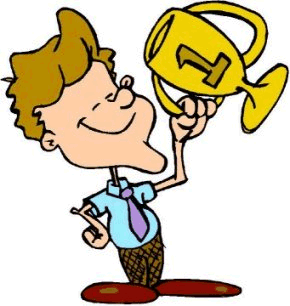 